DEMI-LUNESeptembre 2022390, 8è Rue, Limoilou (Québec)       Tél. :(418) 522-4002        www.centredenuitdemilune.orgJEUDIVENDREDISAMEDIDIMANCHE1Voyage dans l’Sud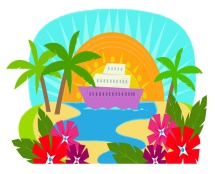 2Arts Libre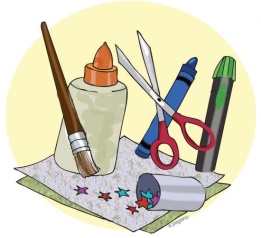 3                  Épluchette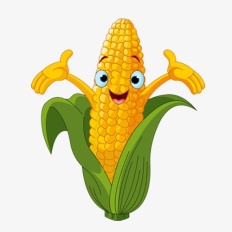           4        Fête du travail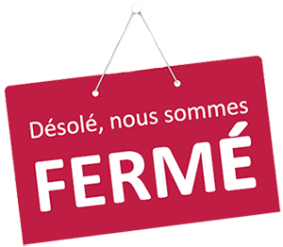 8Soirée Discussion«Ma Bulle»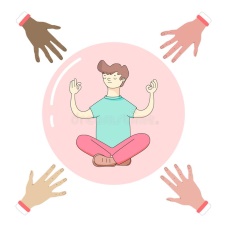          9         Soirée Bingo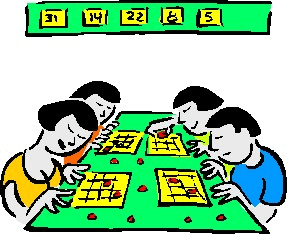           10Sculpture d’argile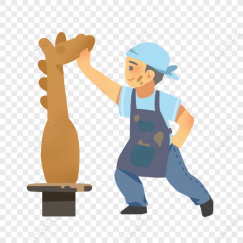                   11Quiz‘’Sexpert’’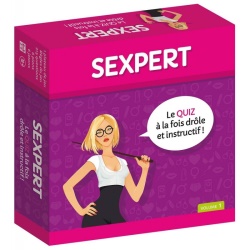 15Mettre mes limites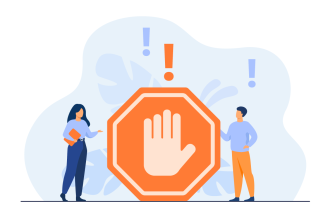                  16Cartes à grater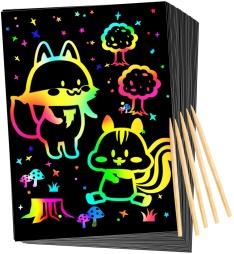       17Guirlandes de créatures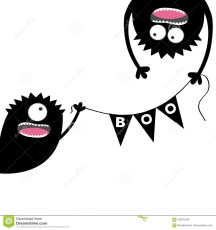                    18Chasse aux trésors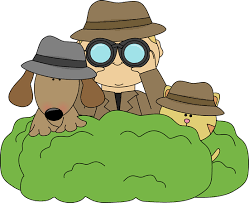               22          Soirée Discussion«Le Respect» 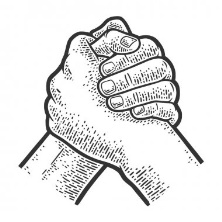                  23Soirée Bingo                   24Tournoi de Billard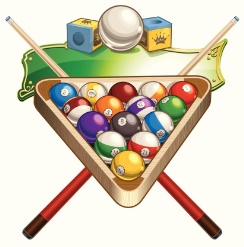                    252 vérités, 
1 mensonge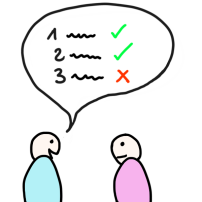 29Soirée Discussion
«Saines habitudes»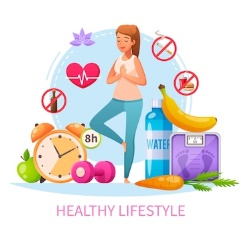 30Les fêtés du mois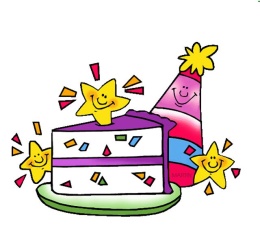 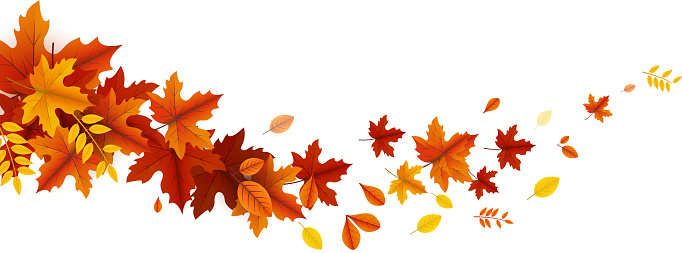 PARTICIPEZPOURAINSIVOUS AMUSEZ